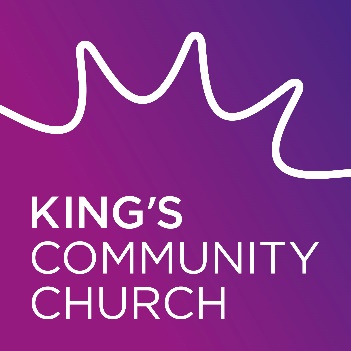 King’s Money AdviceService King’s Money Advice provide a free, confidential debt and budgeting advice service regardless of your background or circumstances. It is supported by King’s Community Church, Norwich and Community Money AdviceTarget GroupResidents of Norwich and surrounding areaReferral ProcessContact King’s Money Advice by telephone or email.LocationsThe King's Centre, King Street, Norwich, NR1 1PHAlso at The Venue, Norman Centre, Bignold Road, Norwich, NR3 2QZContact Details0800 970 9875 / moneyadvice@kingsnorwich.com